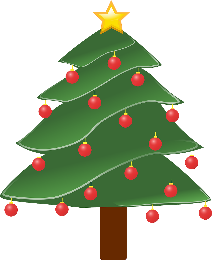 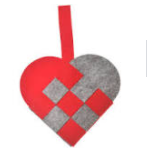 Indkaldelse til bestyrelsesmøde i RHTF den 8. december 2021Vi mødes kl. 17.00 ved Tandlægevagten, Oslo Plads. Her er der mulighed for sammen med bygningssagkyndig Ole Sommer at se, hvordan renoveringen skrider frem.Derefter går vi til Østerbrohuset, Århusgade 103, hvor vi har lejet lokale 1 og 2 på 1. sal. Julefrokost menu + dessert er bestilt hos //cafeincita.dk/oe-selskaber/ og den indtages undervejs i samme lokaler, hvor vi holder mødet. Almindelig offentlig Parkering uden for.DagsordenVelkomst - v/Peter Østergaard Stillingtagen til habilitet Godkendelse af dagsorden Valg af ordstyrer Valg af ny næstformand (Charlotte H har foreslået, at hun går af)Gennemgang af tilrettet forretningsorden og vedtægter (se vedhæftet 1. dok.)Tandlægevagten OPStillingsbeskrivelse og ansættelsesaftale (vedhæftet 2. dok., som har været drøftet med advokat Birgitte Stenbjerre, TF jurist Sten Modvig og med Ole Marker)Status på ansøgningsprocesStatus på renovering af TV OP (Peter udsender brief med fotos)Tilbagemelding fra medlemsmøde på BornholmTilbagemelding fra Fagpolitiske Dage 27. nov. Tilbagemeldinger fra diverse udvalg Mødedatoer for 2022 (se vedhæftet 3. dok) Eventuelt - og god jul Med venlig hilsen Linda og Peter